Moss Hall Nursery School Sample Tea Menu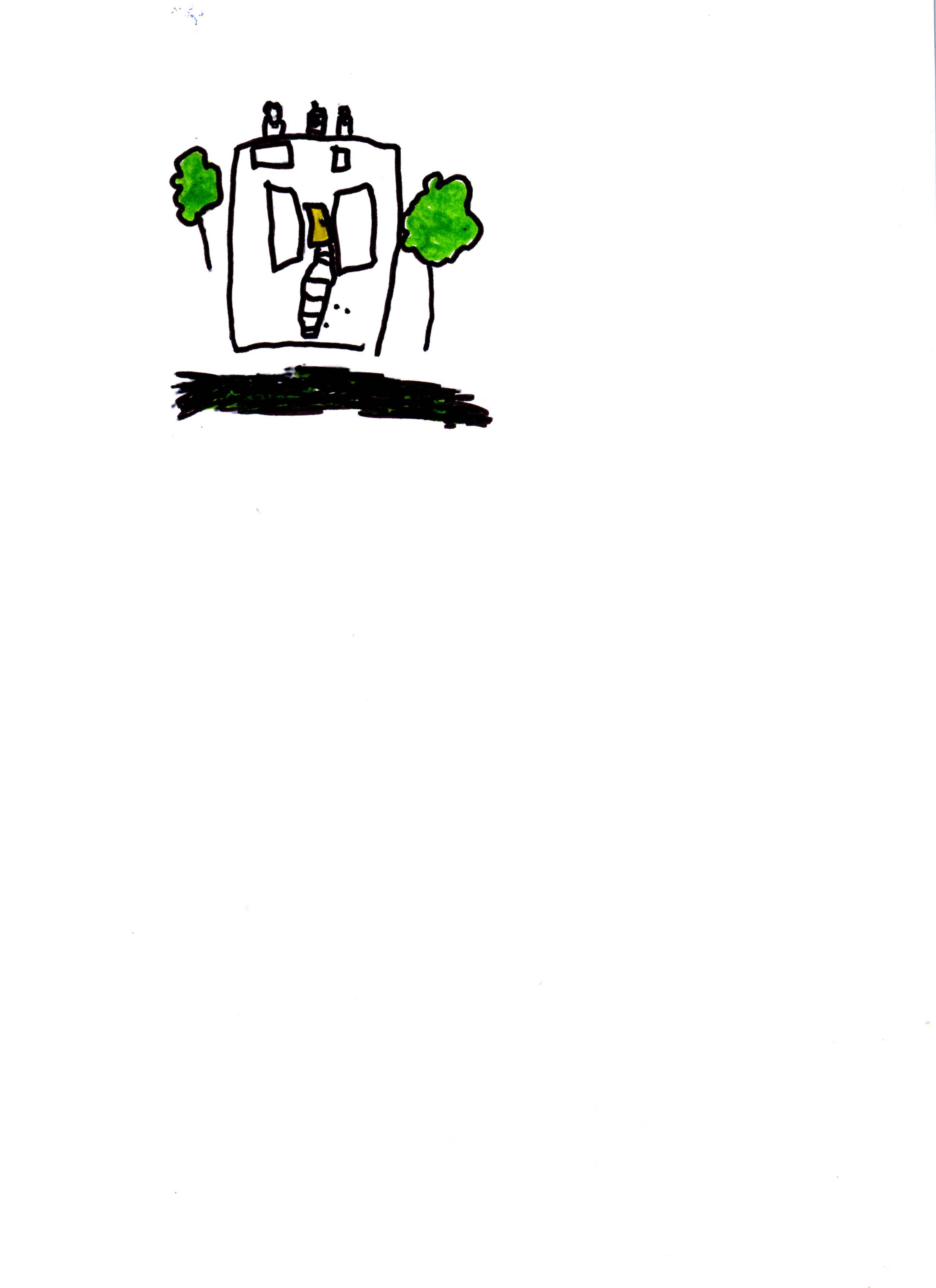 TEA:  DISHES  SERVED WITH A MIXED SALAD, FRUIT  YOGHURT IS OFFERED AFTER THE MAIN MONDAYTUESDAYWEDNESDAYTHURSDAYFRIDAYWEEK 1JACKET POTATOESTUNA/BEANS CHEESEHOT DOG ROLLSPASTA WITH A TOMATO SAUCEFISH FINGERS PIZZA AND GARLIC BREADWEEK 2 CHEESY PASTAPIZZA WITH GARLIC BREADBEANS/HOOPS/SPAGON TOASTWRAPS,DIPS AND SALADJACKET POTATOESTUNA/BEANS       CHEESEWEEK 3PASTA WITH A TOMATO SAUCEFISH FINGERSVEG  DOGS  ROLLSJACKET POTATOES TUNA/BEANS       CHEESEPIZZA  GARLIC BREADWEEK 4WRAPS,DIPS AND SALADCHEESY PENNE PASTAPIZZA WITH GARLIC BREADBEANS/HOOPS/SPAGON TOASTWRAPS, DIPS  SALAD